Chahrazed   FERRAHContactAdresse : Cities 483 logs, bloc 407 B, N° : 02  Berrouaghia ( W. Médéa ). Tel : 025.57.91.22Mob : 0659.32.20.04E-mail : 125fh.chahrazed@gmail.comExpérience Professionnelle Du l’an 1998 au l’an 2003 : Attachée principale au bureau du mouvement du personnel .Du l’an 2003 au l’an 2013 :  Chef de Service par intérim au bureau des entrées .Du l’an 2013 au l’an 2015 : Administrateur au bureau du solde.   Du l’an 2015 à ce jour :  Administrateur au bureau  du calcul des couts .  Formation Formation en informatique ( Ain Temouchent ). Formation en rédaction administrative ( Bordj –EL  Bahri – Alger ).Formation en gestion des marchés publics ( Bordj –EL  Bahri – Alger ).Formation en poste de gradaution en management des organisations de santé( Bordj –EL  Bahri – Alger ).Formation en projet d’établissement( Bordj –EL  Bahri – Alger ). Autres Diplomes En 2014 :  Obtention de Licence en droit et sciences politique.En 2016 : Obtention de Master en science de l’information et de communication, option communication et relation publique .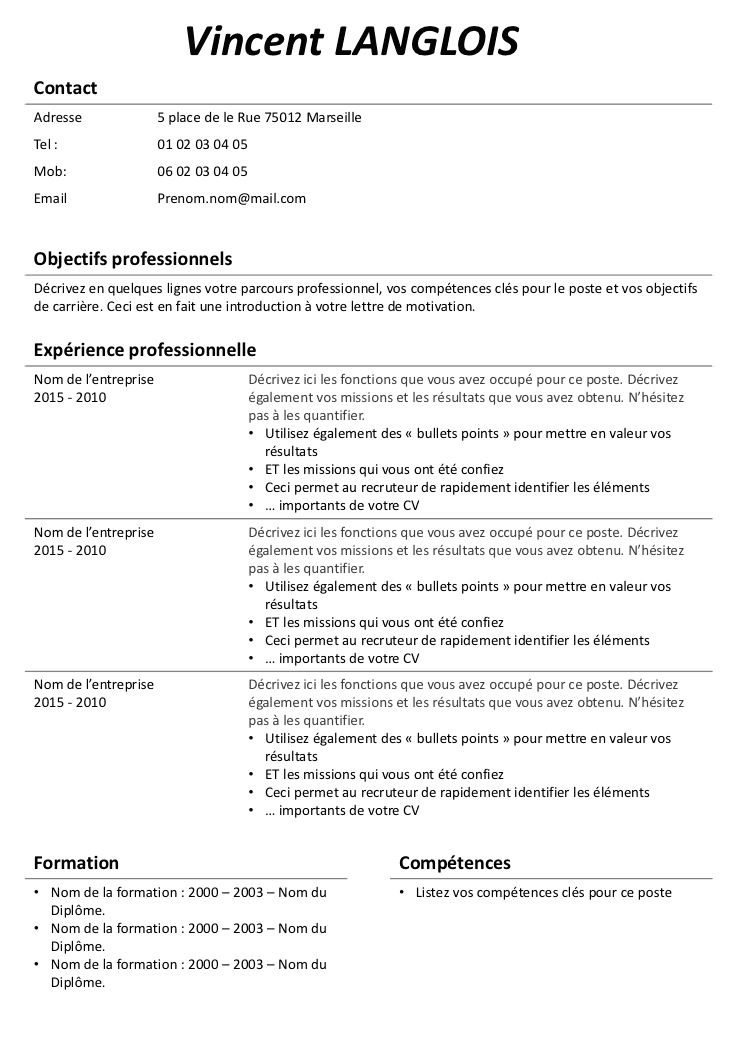 